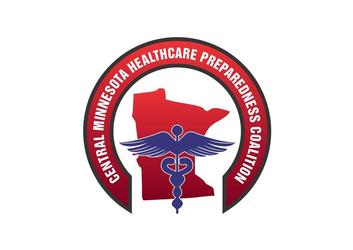 Patient Identification & Isolation Activation Functional ExerciseEvent
TimeEvent
DescriptionResponsible ControllerRecipient Player(s)Expected Outcomeof Player Action00:4525% of the current patient census are reporting fever, body aches, and cough. They are requesting evaluation by the nursing staff. Following triage/evaluation by staff, the individuals are promptly given a mask and escorted back to their room (if LTC/SNF) or isolated from others (in other settings). Note:  You can entail the assistance of an actor to present with these symptoms. If you have electronic medical records, you can ‘pretend’ to be in the middle of a planned EMR downtime Facility controllerDistribute to appropriate players at FacilityPersonnel should isolate the patient and initiate plans for stabilization and ongoing management, and implement worker safety protectionFacility staff notify facility infection controlFacility leadership discusses the activation of staff and resources for a potential infectious disease patient(s).  Assessment made to determine if HICS/NHICS/ICS is needed – does a command center need to be opened?  What levels are needed in the command center.00:55Staff notifications of possible infectious disease risk.Facility ControllerDistribute to appropriate players at FacilityKey personnel respond to the immediate need of the facility The leadership anticipates the potential operational impact on the facility, and risk communications internal and external.01:10Facility notifies Public Health to ascertain risk regarding visitors and public risk.Facility ControllerDistribute to appropriate players at FacilityFacility staff promptly implement appropriate infection control measures including standard and droplet precautions Facility staff promptly located and don of personal protective equipmentPublic health notified and coordinates with facility staff to determine interaction and supportFacility Staff and other individuals accomplish the activation process.01:15Preliminary patient assessment begins.[Example: physical exam, vital signs, clinical and diagnostic interventions]Facility ControllerDistribute to appropriate players at FacilityFacility staff coordinate preliminary assessment with public health department by accessing resources available to answer any questions. https://www.cdc.gov/flu/index.htm01:20One or two of your patients are needing transport via the local EMS agency, they are requesting more information on the type of patient and what precautions they need.Facility controllerTo all playersFacility informs the EMS agency of the required PPE to care for this/these patient(s)01:30Just-in-Time Training to Facility personnel.  Due to the number of patients that this is affecting, the facility will assess the ability of staffing to provide continued care. Facility ControllerDistribute to appropriate players at FacilityFacility conducts appropriate just-in-time training (JIT) as needed for necessary PPE01:45Your facility is experiencing an IS/IT failure effecting the EMR and all internal communicationsFacility ControllerDistribute to appropriate players at FacilityFacility will need to determine with whom they need to contactA server reboot is required and will take 10 minutes02:00Staff has identified that there is a shortage of PPE needed to care for all the patients.Facility ControllerDistribute to appropriate players at FacilityFacility identifies the need to reach out to the coalition for assistance in obtaining PPE assistance.  02:10Public Health has requested the facility assist with obtaining information from the patient regarding visitors and exposure.Facility controller Distributed to appropriate players at FacilityWhat information can be given to Public Health about these patientsWho can support the facility in its’ enquiries regarding HIPPA?02:15Family members of patient have arrived in the waiting area and are concerned about their family member.  Some of the family members are showing signs & symptoms of ILIFacility ControllerDistribute to appropriate players at FacilityFacility identifies the appropriate way to isolate the family membersWho communicates with the family members?  Are they considered possible patients?  What PPE would be needed to communicate with the family?02:30Someone has posted on Facebook that something weird is going on at the facility – they saw people walking around in “moon suits”.  Post questions if ‘aliens’ have landed???Facility controllerDistribute to appropriate players at FacilityDiscuss who would take the lead in communications about this and what is the role of the facility PIO in a response.Have the facility PIO draft a message for the facilities Facebook page to explain how the hospital “participates with the Central Minnesota health preparedness coalition in planning for/responding to events within the region.” 02:45Environmental services need to clean the patient exam room.Facility controllerDistribute to appropriate players at FacilityThe patient (s) has/have been successfully transferred to the EMS transport.  The exam room must be cleaned.  Identify special measures that would be needed (if any) for cleaning this room.  What PPE does environmental services/housekeeping need to wear while cleaning this room?  03:00Employees that cared for the patient have a lot of questions and concerns.Facility controllerDistribute to appropriate players at the FacilityIdentify what resources are available for the employees.  Discuss how you would work with impacted employees to alleviate their concerns regarding their physical health as well as deal with their mental health.03:15HotwashFacility controllerAllTake a moment to capture the wins/losses from today’s exercise.03:30Complete Participant Evaluation FormsFacility controllerAllTake a moment to complete the Participant Evaluation Forms03:45Complete the Exercise Evaluators GuideFacility controllerControllers & EvaluatorsTake a moment to complete the EEGSubmit all forms to the CHMAC via emailchmac@centracare.com